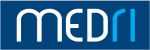 Kolegij: SPECIJALNA TOKSIKOLOGIJAVoditelj: doc.dr.sc. Petra Dolenec, dipl.ing.biol, prof.biol.Katedra: Zavod za temeljnu i kliničku farmakologiju s toksikologijom Studij: Diplomski sveučilišni studij sanitarnog inženjerstvaGodina studija: 1.Akademska godina: 2023./2024.IZVEDBENI NASTAVNI PLANPodaci o kolegiju (kratak opis kolegija, opće upute, gdje se i u kojem obliku organizira nastava, potreban pribor, upute o pohađanju i pripremi za nastavu, obveze studenata i sl.):Kolegij Specijalna toksikologija je obvezni predmet na 1. godini Diplomskog sveučilišnog studija sanitarnog inženjerstva koji se održava u 2. semestru, a sastoji se od 30 sati predavanja i 60 sati seminara, ukupno 90 sati (8 ECTS bodova).Cilj kolegija je omogućiti studentima da nauče temeljne mehanizme toksičnosti odabranih skupina lijekova na organske sustave, njihove farmakokinetske/toksikokinetske osobine kao i principe prepoznavanja trovanja lijekovima i liječenja trovanja. Nadalje, studenti će naučiti temeljne mehanizme toksičnosti odabranih skupina tvari iz okoliša na organizam čovjeka te principe liječenja trovanja uzrokovanih otrovima iz okoliša.Sadržaj predmeta je sljedeći:Opći principi liječenja akutnog trovanja; Nuspojave lijekova i terapija anafilaktičkog šoka; Mehanizmi toksičnosti tvari na pojedine organske sustave; Temeljni mehanizmi toksičnosti odabranih skupina lijekova; Toksičnost lijekova u ručnoj prodaji i biljnih lijekova; Homeopatski lijekovi - toksikološki aspekti; Farmakogenomika; Najčešći uzroci trovanja u kućanstvu; Nanotoksikologija; Ionizirajuće zračenje; Zagušljivci, nadražljivci, kemijska borbena sredstva; Metali i korozivi; Insekticidi, rodenticidi i herbicidi; Antiseptici i dezinficijensi; Otrovne biljke i gljive; Životinjski toksini.ISHODI UČENJA ZA PREDMET:KOGNITIVNA DOMENA – ZNANJENavesti i opisati opće principe liječenja akutnog trovanjaOpisati i objasniti manifestacije trovanja lijekovima, kućanskim kemikalijama, zagađivačima iz okoliša, industrijskim otrovima, pesticidima i toksinima iz prirode na ciljnim organima (respiratorni sustav, jetra, bubreg, koža, oko, živčani sustav, reproduktivni i kardiovaskularni sustav) imunotoksikologija)Opisati i objasniti mehanizam djelovanja na molekularnoj i staničnoj razini, farmakološke učinke na različite organske sustave, nuspojave i toksičnost pojedinih lijekova koji su ilustrativni primjer odabranih farmakoterapijskih skupina i podskupinaOpisati i objasniti principe farmakogenomikeOpisati i objasniti mehanizam djelovanja, principe toksičnosti, manifestacije trovanja te osnovne postupke u liječenju otrovanja pojedinim otrovima iz skupina: ionizirajućih tvari, metala, koroziva, pesticida, zagušljivaca, nadražljivaca, kemijskih borbenih sredstva, antiseptika i dezinficijensaNavesti i opisati najčešće uzroke trovanja u kućanstvuOpisati i objasniti principe nanotoksikologijePSIHOMOTORIČKA DOMENA – VJEŠTINEOvladati vještinom samostalnog korištenja literature i prezentiranja naučenog na seminarima.Ovladati vještinom obrade i prezentacije zadane tematike na koncizan i razumljiv način.Popis obvezne ispitne literature:Popis dopunske literature:Nastavni plan:Popis predavanja (s naslovima i pojašnjenjem):            Predavanje 1 Liječenje akutnog trovanja; Nuspojave lijekovaIshodi učenja: Studenti trebaju naučiti i razumjeti temeljne principe liječenja akutno otrovanih pacijenata.Predavanje 2 Mehanizmi toksičnosti tvari na pojedine organske sustaveIshodi učenja: Studenti trebaju steći osnovna znanja o manifestacijama trovanja lijekovima, kućanskim kemikalijama, zagađivačima iz okoliša, industrijskim otrovima, pesticidima i toksinima iz prirode na ciljnim organima (toksikologija respiratornog sustava, jetre, bubrega, kože, oka, živčanog sustava, reproduktivnog i kardiovaskularnog sustava, imunotoksikologija).Predavanje 3 Toksikologija lijekova koji djeluju na autonomni živcani sustav IIshodi učenja: Studenti trebaju steći osnovna znanja o lijekovima iz skupine kolinomimetika i antikolinergika, principima njihove toksičnosti, najčešćim nuspojavama i liječenju predoziranja.Predavanje 4 Toksikologija lijekova koji djeluju na autonomni živcani sustav IIIshodi učenja: Studenti trebaju steći osnovna znanja o lijekovima iz skupine simpatomimetika i antiadrenergičkih lijekova, principima njihove toksičnosti, najčešćim nuspojavama i liječenju predoziranja.Predavanje 5 Toksikologija lijekova koji djeluju na središnji živčani sustav IIshodi učenja: Studenti trebaju steći osnovna znanja o lijekovima iz skupine antipsihotika, antidepresiva i antikonvulziva te principima njihove toksičnosti, najčešćim nuspojavama i liječenju trovanja.Predavanje 6 Toksikologija lijekova koji djeluju na središnji živčani sustav IIIshodi učenja: Studenti trebaju steći osnovna znanja o lijekovima iz skupine anksiolitika i hipnotika te principima njihove toksičnosti i liječenju akutnog odnosno kroničnog trovanja. Također, studenti trebaju steći osnovna znanja o lijekovima za liječenje neurodegenerativnih bolesti, principima njihove toksičnosti, najčešćim nuspojavama i liječenju trovanja.Predavanje 7 Toksikologija sredstava ovisnostiIshodi učenja: Studenti trebaju steći osnovna znanja o najčešće zloupotrebljavanim drogama i lijekovima, principima njihove toksičnosti i liječenju akutnog odnosno kroničnog trovanja.Predavanje 8 Lijekovi u ručnoj prodaji i biljni lijekovi; Homeopatski lijekovi - toksikološki aspektiIshodi učenja: Studenti trebaju steći osnovna znanja o lijekovima u ručnoj prodaji i biljnim lijekovima te razumjeti njihov toksikološki potencijal. Također, studenti trebaju steći osnovna znanja o principima homeopatije te toksikološkom aspektu homeopatskog liječenja.Popis seminara s pojašnjenjem:Seminar 1 Toksikologija sredstava ovisnosti IIshodi učenja: Studenti trebaju steći osnovna znanja o zloupotrebljavanim drogama i lijekovima iz skupine psihodepresora i opijata, principima njihove toksičnosti i liječenju akutnog odnosno kroničnog trovanja.Seminar 2 Toksikologija sredstava ovisnosti IIIshodi učenja: Studenti trebaju steći osnovna znanja o zloupotrebljavanim drogama i lijekovima iz skupine psihostimulansa i halucinogena, principima njihove toksičnosti i liječenju akutnog odnosno kroničnog trovanja.Seminar 3 Toksikologija lokalnih i općih anestetikaIshodi učenja: Studenti trebaju steći osnovna znanja o najčešće korištenim lijekovima iz skupine lokalnih i općih anestetika, principima njihove toksičnosti, najčešćim nuspojavama i liječenju predoziranja.Seminar 4 Toksikologija opioidnih analgetikaIshodi učenja: Studenti trebaju steći osnovna znanja o najčešće korištenim lijekovima iz skupineopioidnih analgetika, principima njihove toksičnosti, najčešćim nuspojavama i liječenju predoziranja.Seminar 5 Toksikologija analgetika-antipiretikaIshodi učenja: Studenti trebaju steći osnovna znanja o najčešće korištenim lijekovima iz skupine analgetika-antipiretika, principima njihove toksičnosti, najčešćim nuspojavama i liječenju predoziranja.Seminar 6 Toksikologija lijekova koji djeluju na kardiovaskularni sustavIshodi učenja: Studenti trebaju steći osnovna znanja o lijekovima iz skupine kardiaktivnih glikozida, antiaritmika i antihipertenziva, principima njihove toksičnosti, najčešćim nuspojavama i liječenju predoziranja.Seminar 7 Toksikologija lijekova koji djeluju na hormonalni sustav IIshodi učenja: Studenti trebaju steći osnovna znanja o lijekovima koji djeluju na hormonalni sustav (liječenje dijabetesa, poremećaja rada štitne žlijezde), principima njihove toksičnosti, najčešćim nuspojavama i liječenju istih.Seminar 8 Toksikologija lijekova koji djeluju na hormonalni sustav IIIshodi učenja: Studenti trebaju steći osnovna znanja o lijekovima koji djeluju na spolni sustavi (i endokrinim disruptorima), principima njihove toksičnosti, najčešćim nuspojavama i liječenju istih.Seminar 9 Toksikologija lijekova koji djeluju na respiratorni sustavIshodi učenja: Studenti trebaju steći osnovna znanja o najčešće korištenim lijekovima koji djeluju na respiratorni sustav, principima njihove toksičnosti, najčešćim nuspojavama i liječenju predoziranja.Seminar 10 Toksikologija lijekova koji djeluju na probavni sustavIshodi učenja: Studenti trebaju steći osnovna znanja o najčešće korištenim lijekovima koji djeluju na                 probavni sustav, principima njihove toksičnosti, najčešćim nuspojavama i liječenju predoziranja.Seminar 11 Toksikologija lijekova koji se primjenjuju u liječenju infektivnih bolesti IIshodi učenja: Studenti trebaju znati i razumjeti mehanizme djelovanja i osnovne principe toksičnosti lijekova koji se primjenjuju u liječenju infektivnih bolesti (antibiotici).Seminar 12 Toksikologija lijekova koji se primjenjuju u liječenju infektivnih bolesti (II) i zloćudnih bolesti Ishodi učenja: Studenti trebaju znati i razumjeti mehanizme djelovanja i osnovne principe toksičnosti lijekova koji se primjenjuju u liječenju infektivnih bolesti (antimikotici, antivirusni lijekovi) te u terapiji zloćudnih bolesti.Seminar 13 Ionizirajuće zračenjeIshodi učenja: Studenti trebaju znati i razumjeti manifestacije toksičnosti ionizirajućeg zračenja na ciljnim organima te osnovne postupke u liječenju izloženih pojedinaca.Seminar 14 MetaliIshodi učenja: Studenti trebaju znati i razumjeti osnovne principe toksičnosti metala, manifestacije trovanja na ciljnim organima te osnovne postupke u liječenju otrovanih.Seminar 15 Zagušljivci, nadražljivci i kemijska borbena sredstvaIshodi učenja: Studenti trebaju znati i razumjeti osnovne principe toksičnosti pojedinih otrova iz skupine zagušljivaca, nadražljivaca i kemijskih borbenih sredstava, uz manifestacije trovanja na ciljnim organima te osnovne postupke u liječenju otrovanih.Seminar 16 Korozivi i pesticidiIshodi učenja: Studenti trebaju znati i razumjeti osnovne principe toksičnosti koroziva i pesticida (insekticida, rodenticida i herbicida), uz manifestacije trovanja na ciljnim organima te osnovne postupke u liječenju otrovanih.Seminar 17 Antiseptici i dezinficijensiIshodi učenja: Studenti trebaju znati i razumjeti osnovne principe toksičnosti najčešće korištenih antiseptika i dezinficijensa, uz manifestacije trovanja na ciljnim organima te osnovne postupke u liječenju otrovanih.Seminar 18 Otrovne biljke i gljiveIshodi učenja: Studenti trebaju steći osnovna znanja o otrovnim biljkama i gljivama koje su prisutne u našim krajevima, razumjeti principe njihove toksičnosti, manifestacije trovanja na ciljnim organima te osnovne postupke u liječenju otrovanih.Seminar 19 Životinjski toksiniIshodi učenja: Studenti trebaju steći osnovna znanja o životinjama otrovnicama koje su prisutne u našim krajevima, razumjeti principe njihove toksičnosti, manifestacije trovanja na ciljnim organima te osnovne postupke u liječenju otrovanih.Seminar 20 Seminarski radIshodi učenja: Studenti prezentiraju seminarski rad na određenu temu iz područja toksikologije.Seminar 21 Seminarski radIshodi učenja: Studenti prezentiraju seminarski rad na određenu temu iz područja toksikologije.Obveze studenata:Ispit (način polaganja ispita, opis pisanog/usmenog/praktičnog dijela ispita, način bodovanja, kriterij ocjenjivanja): ECTS bodovni sustav ocjenjivanja:Ocjenjivanje studenata provodi se prema važećem Pravilniku o studijima Sveučilišta u Rijeci, te premaPravilniku o ocjenjivanju studenata na Medicinskom fakultetu u Rijeci (usvojenog na Fakultetskom vijeću Medicinskog fakulteta u Rijeci).Rad studenata vrednovat će se i ocjenjivati tijekom izvođenja nastave, te na završnom ispitu. Od ukupno100 bodova, tijekom nastave student može ostvariti 70 bodova, a na završnom ispitu 30 bodova.Tijekom nastave vrednuje se (maksimalno do 70 bodova):usvojeno znanje na parcijalnim testovima: tijekom nastave pisati će se dva testa (parcijalni test I i II), na kojima se maksimalno može ostvariti do 35 bodova na prvom testu, a do 30 bodova na drugom testu (ukupno najviše 65 bodova) iseminarski rad: kod kojeg je moguće ostvariti najviše 5 bodova. Završni ispit (do 30 bodova)Završni ispit sastoji se od dva dijela: završnog testa i usmenog ispita. Svaki dio završnog ispita mora biti pozitivno ocijenjen kako bi se ispit smatrao položenim! Pismeni dio završnog ispita ocjenjuje se prema shemi:Kandidati koji ne riješe bar 50% završnog testa (25 točnih odgovora) ne mogu pristupiti usmenom dijelu ispita.Usmeni dio završnog ispita obvezatan je za sve studente! Maksimalan broj bodova dobiven na usmenom ispitu je 20. Za ocjenu dovoljan na ovom dijelu ispita student dobiva 11, za ocjenu dobar 15, za ocjenu vrlo dobar 18, a za ocjenu izvrstan 20 bodova.Tko može pristupiti završnom ispitu:Završnom ispitu mogu pristupiti oni studenti koji su tijekom nastave ostvarili najmanje 35 bodova, odnosno 50% od maksimalno mogućih bodova.Tko ne može pristupiti završnom ispitu:Studenti koji su tijekom nastave ostvarili 0 do 34,9 bodova ili koji imaju 30% ili više izostanaka s nastave. Takav student je neuspješan (1) F i ne može izaći na završni ispit, tj. mora predmet ponovno upisati naredne akademske godine.Mogućnost izvođenja nastave na stranom jeziku:Ostale napomene (vezane uz kolegij) važne za studente:SATNICA IZVOĐENJA NASTAVE (za akademsku 2023./2024. godinu)Popis predavanja i seminara:Broj točnih odgovoraBroj bodova45 - 501040 - 44835 - 39630 - 34425 - 2920 - 240Konačna ocjenaKonačna ocjenaA (90-100%)izvrstan (5)B (75-89,9%)vrlo dobar (4)C (60-74,9%)dobar (3)D (50-59,9%)dovoljan (2)F (studenti koji su tijekom nastave ostvarili manje od 35 bodova ili nisupoložili završni ispit)nedovoljan (1)DatumPredavanja (vrijeme i mjesto)Seminari (vrijeme i mjesto)Vježbe (vrijeme i mjesto)Nastavnik5.2.2024.P1 (11:15-14:00)Zavod za temeljnu i kliničku farmakologijus toksikologijomDoc. dr. sc. Anja Harej Hrkać, mag. biotech. in med.6.2.2024.P2 (11:15-14:00)Zavod za temeljnu i kliničku farmakologijus toksikologijomDoc. dr. sc. Anja Harej Hrkać, mag. biotech. in med.7.2.2024.P3 (11:15-14:00)Zavod za temeljnu i kliničku farmakologijus toksikologijomIzv. prof. dr. sc. K. Pilipović, dr. med.8.2.2024.P4 (11:15-14:00)Zavod za temeljnu i kliničku farmakologijus toksikologijomIzv. prof. dr. sc. K. Pilipović, dr. med.9.2.2024.P5 (11:15-14:00)Zavod za temeljnu i kliničku farmakologijus toksikologijomProf. dr. sc. J. Mršić-Pelčić, dr. med.12.2.2024.P6 (11:15-14:00)Zavod za temeljnu i kliničku farmakologijus toksikologijomProf. dr. sc. J. Mršić-Pelčić, dr. med.13.2.2024.P7 (11:15-14:00)Zavod za temeljnu i kliničku farmakologijus toksikologijomProf. dr. sc. J. Mršić-Pelčić, dr. med.14.2.2024.P8 (11:15-14:00)Zavod za temeljnu i kliničku farmakologijus toksikologijomDoc. dr. sc. Anja Harej Hrkać, mag. biotech. in med.15.2.2024.P9 (11:15-14:00)Zavod za temeljnu i kliničku farmakologijus toksikologijomProf. dr. sc. Elitza Petkova Markova Car16.2.2024.P10 (11:15-14:00)Zavod za temeljnu i kliničku farmakologijus toksikologijomDoc. dr. sc. Anja Harej Hrkać, mag. biotech. in med.19.2.2024.S1 (8:15-11:00)Zavod za temeljnu i kliničkufarmakologijus toksikologijomDr. sc. Jelena Rajič Bumber, dipl. ing. biol.21.2.2024.S2 (8:15-11:00)Zavod za temeljnu i kliničkufarmakologijus toksikologijomSandra Knežević, dr. med.23.2.2024.S3 (8:15-11:00)Zavod za temeljnu i kliničkufarmakologijus toksikologijomDr. sc. Tamara Janković, dipl. sanit. ing.26.2.2024.S4 (8:15-11:00)Zavod za temeljnu i kliničkufarmakologijus toksikologijomLea Juretić, mag. pharm.28.2.2024.S5 (8:15-11:00)Zavod za temeljnu i kliničkufarmakologijus toksikologijomProf. dr. sc. Elitza Petkova Markova Car1.3.2024.S6 (8:15-11:00)Zavod za temeljnu i kliničkufarmakologijus toksikologijomSandra Knežević, dr. med.4.3.2024.S7 (8:15-11:00)Predavaona 7Prof. dr. sc. Elitza Petkova MarkovaCar6.3.2024.S8 (8:15-11:00)Predavaona 2Prof. dr. sc. Elitza Petkova Markova Car8.3.2024.S9 (8:15-11:00)Predavaona 7Dr. sc. Tamara Janković, dipl. sanit. ing.11.3.2024.S10 (8:15-11:00)Predavaona 7Prof. dr. sc. Elitza Petkova Markova Car13.3.2024.S11 (8:15-11:00)Predavaona 7Prof. dr. sc. Elitza Petkova Markova Car15.3.2024.S12 (8:15-11:00)Predavaona 15 (Vijećnica)Nika Gržeta, mag. bioteh. u med.18.3.2024.S13 (8:15-11:00)Predavaona 7Dr. sc. Tamara Janković, dipl. sanit. ing.19.3.2024.S14 (8:15-11:00)Predavaona 17 (NZZJZ)Ena Vrček, mag. pharm.20.3.2024.S15 (8:15-11:00)Predavaona 2Ena Vrček, mag. pharm.25.3.2024.S16 (11:15-13:00)Predavaona 9Iva Kristić, mag. sanit. ing.26.3.2024.S17 (11:15-14:00)Predavaona 15 (Vijećnica)Nika Gržeta, mag. bioteh. u med.27.3.2024.S18 (11:15-14:00)Predavaona 7Iva Kristić, mag. sanit. ing.28.3.2024.S19 (11:15-14:00)Predavaona 17 (NZZJZ)Iva Kristić, mag. sanit. ing.2.4.2024.S20 (11:15-13:00)Predavaona 17 (NZZJZ)Prof. dr. sc. J. Mršić-Pelčić, dr. med.Doc. dr. sc. Anja Harej Hrkać, mag. biotech. in med.3.4.2024.S21 (11:15-13:00)Predavaona 2Prof. dr. sc. J. Mršić-Pelčić, dr. med.Doc. dr. sc. Anja Harej Hrkać, mag. biotech. in med.PREDAVANJA (tema predavanja)Broj sati nastaveMjesto održavanjaP1Liječenje akutnog trovanja; Nuspojave lijekova3Zavod za temeljnu ikliničku farmakologijus toksikologijomP2Mehanizmi toksičnosti tvari na pojedine organske sustave3Zavod za temeljnu ikliničku farmakologiju s toksikologijomP3Toksikologija lijekova koji djeluju na autonomni živčani sustav I3Zavod za temeljnu ikliničku farmakologiju s toksikologijomP4Toksikologija lijekova koji djeluju na autonomni živčani sustav II3Zavod za temeljnu ikliničku farmakologijus toksikologijomP5Toksikologija lijekova koji djeluju na središnji živčani sustav I3Zavod za temeljnu ikliničku farmakologiju s toksikologijomP6Toksikologija lijekova koji djeluju na središnji živčani sustav II3Zavod za temeljnu ikliničku farmakologiju s toksikologijomP7Toksikologija sredstava ovisnosti3Zavod za temeljnu ikliničku farmakologijus toksikologijomP8Lijekovi u ručnoj prodaji i biljni lijekovi; Homeopatskilijekovi - toksikološki aspekti3Zavod za temeljnu ikliničku farmakologijus toksikologijomP9Toksikologija bioloških lijekova; Farmakogenomika3Zavod za temeljnu ikliničku farmakologijus toksikologijomP10Najčešći uzroci trovanja u kućanstvu; Nanotoksikologija3Zavod za temeljnu ikliničku farmakologiju s toksikologijomUkupan broj sati predavanja30SEMINARI (tema seminara)Broj sati nastaveMjesto održavanjaS1Toksikologija sredstava ovisnosti I3Zavod za temeljnu ikliničku farmakologijus toksikologijomS2Toksikologija sredstava ovisnosti II3Zavod za temeljnu ikliničku farmakologijus toksikologijomS3Toksikologija lokalnih i općih anestetika3Zavod za temeljnu ikliničku farmakologijus toksikologijomS4Toksikologija opioidnih analgetika3Zavod za temeljnu ikliničku farmakologijus toksikologijomS5Toksikologija analgetika-antipiretika3Zavod za temeljnu ikliničku farmakologijus toksikologijomS6Toksikologija lijekova koji djeluju na kardiovaskularni sustav3Zavod za temeljnu ikliničku farmakologijus toksikologijomS7Toksikologija lijekova koji djeluju na hormonalni sustav I3Predavaona 7S8Toksikologija lijekova koji djeluju na hormonalni sustav II3Predavaona 2S9Toksikologija lijekova koji djeluju na respiratorni sustav3Predavaona 7S10Toksikologija lijekova koji djeluju na probavni sustav3Predavaona 7S11Toksikologija lijekova koji se primjenjuju u liječenju infektivnih bolesti I3Predavaona 7S12Toksikologija lijekova koji se primjenjuju u liječenju infektivnih bolesti (II) i zloćudnih bolesti3Predavaona 15 (Vijećnica)S13Ionizirajuće zračenje3Predavaona 7S14Metali3Predavaona 17 (NZZJZ)S15Zagušljivci, nadražljivci i kemijska borbena sredstva3Predavaona 2S16Korozivi i pesticidi2Predavaona 9S17Antiseptici i dezinficijensi3Predavaona 15 (Vijećnica)S18Otrovne biljke i gljive3Predavaona 7S19Životinjski toksini3Predavaona 17 (NZZJZ)S20Seminarski rad2Predavaona 17 (NZZJZ)S21Seminarski rad2Predavaona 2Ukupan broj sati seminara60ISPITNI TERMINI (završni ispit)1.15. travnja 2024.2.29. travnja 2024.3.1. srpnja 2024.4.9. rujna 2024.